בס"דזה עלול להיות האביב האחרון.....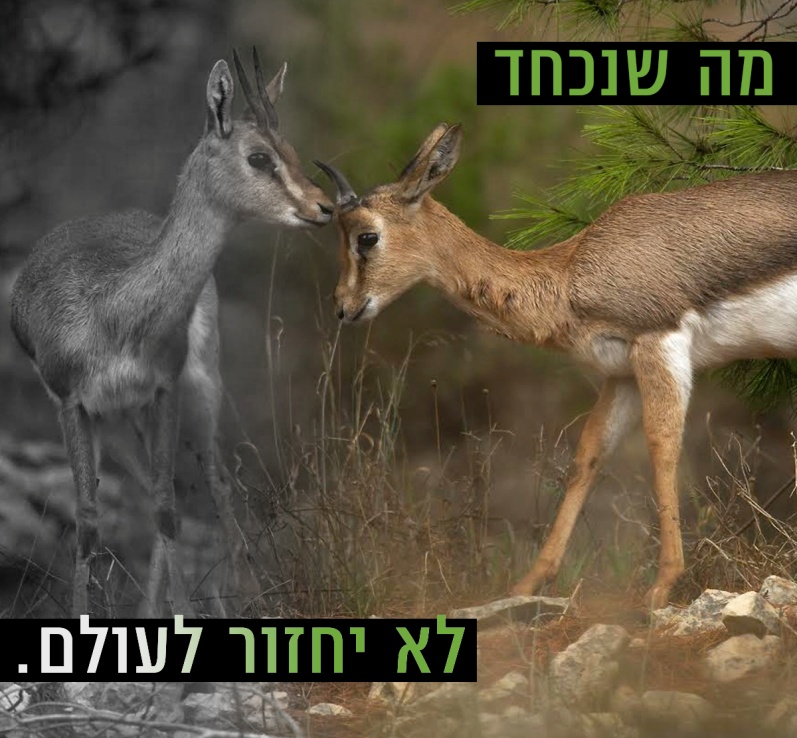 חברים יקרים,גילינו שחלקכם, תושבי רמות ותיקים, מעולם לא ביקרו בחיק הטבע שעל סף ביתכם, במצפה נפתוח. כעת כל השפע באתר ייחודי זה עלול להישמד: תוכנית שכונת "מורדות רמות" הופקדה להתנגדויות.אז לפני שיהיה מאוחר מדי, אנו מציעים לכם טיול אביבי באתר עשיר בערכי טבע ובממצאים ארכיאולוגיים, חלקם מימי בית ראשון, וצפייה בעדר הצבאים, מין בסכנת הכחדה עולמית. הכל כאן, ממש ליד הבית! לא תרצו לראות??*יום שישי, ר"ח אדר ב', 11.3 בשעה 9:30הרשמה מראש חובה: ramotenv@gmail.com או בטל' 054-7698268משך הטיול כשעתיים, בשבילים נוחים להליכה. יש להצטייד בכובע, מים ונעליים נוחות! תרומה מומלצת לעמותת "רמות למען הסביבה"- 20 ₪ לאדם, 40 ₪ למשפחה 
הטיול מותנה במינימום משתתפים    *הצפייה בצבאים לעולם אינה מובטחת, אך הסיכויים טובים 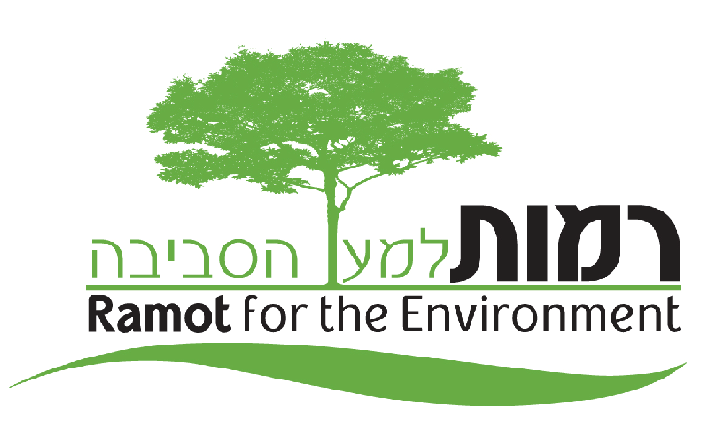 